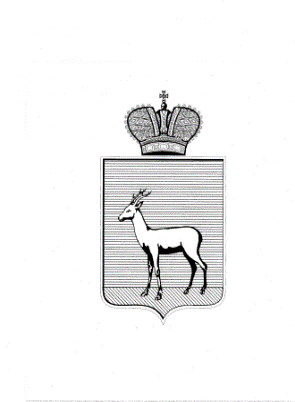 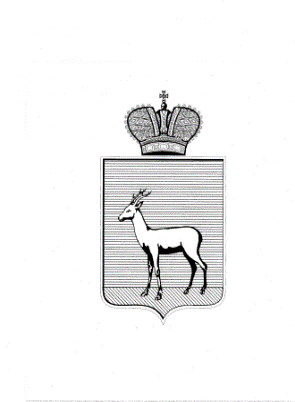 ДЕПАРТАМЕНТ ГРАДОСТРОИТЕЛЬСТВА	ГОРОДСКОГО ОКРУГА САМАРА	РАСПОРЯЖЕНИЕ______________________№______________________О разрешении Местной религиозной организации православный Приход храма в честь святых равноапостольных Кирилла и Мефодия г.о. Самара Самарской Епархии Русской Православной Церкви (Московский Патриархат) подготовки документации по планировке территории (проекта межевания территории) по внесению изменений в документацию по планировке территории (проект межевания территории, занимаемой многоквартирными жилыми домами в границах улиц Георгия Димитрова, Демократической, Ново-Садовой, проспекта Кирова, улицы Солнечной в городском округе Самара), утвержденную постановлением Администрации городского округа Самара от 07.10.2022 № 819 «Об утверждении документаций по планировке территорий (проектов межевания территорий, занимаемых многоквартирными жилыми домами) в городском округе Самара»  На основании статей 8, 41, 41.1, 43, 45, 46 Градостроительного кодекса Российской Федерации, статьи 28 Устава городского округа Самара Самарской области, постановления Администрации городского округа Самара от 05.09.2019 № 654 «Об утверждении Порядка подготовки документации по планировке территории городского округа Самара                           и Порядка принятия решения об утверждении документации по планировке территории городского округа Самара»:1. Разрешить Местной религиозной организации православный Приход храма в честь святых равноапостольных Кирилла и Мефодия г.о. Самара Самарской Епархии Русской Православной Церкви (Московский Патриархат) подготовку документации по планировке территории (проекта межевания территории) по внесению изменений в документацию по планировке территории (проект межевания территории, занимаемой многоквартирными жилыми домами в границах улиц Георгия Димитрова, Демократической, Ново-Садовой, проспекта Кирова, улицы Солнечной в городском округе Самара), утвержденную постановлением Администрации городского округа Самара от 07.10.2022 № 819 «Об утверждении документаций по планировке территорий (проектов межевания территорий, занимаемых многоквартирными жилыми домами) в городском округе Самара», согласно приложению № 1      к настоящему распоряжению. 2. Подготовку документации по планировке территории вести                 в соответствии с техническим заданием согласно приложению № 2                      к настоящему распоряжению. 3. Установить, что документация  по  планировке территории               до утверждения должна быть представлена в Департамент градостроительства городского округа Самара в течение 12 (двенадцати) месяцев со дня вступления настоящего распоряжения в силу. 4. Управлению развития территорий Департамента градостроительства городского округа Самара в течение 3 (трех) дней со дня принятия настоящего распоряжения обеспечить его официальное опубликование                  в газете «Самарская Газета» и размещение на официальном сайте Администрации городского округа Самара в сети Интернет.5. Установить, что предложения физических и юридических лиц                 о порядке, сроках подготовки и содержании документации по планировке территории принимаются Департаментом градостроительства городского округа Самара в течение 1 (одного) месяца со дня официального опубликования настоящего распоряжения по адресу: 443100, город Самара,  улица  Галактионовская,  132.6. Настоящее распоряжение вступает в силу со дня его официального  опубликования.7. Срок действия настоящего распоряжения составляет 12 (двенадцать) месяцев со дня его принятия.8. Контроль за выполнением настоящего распоряжения возложить                     на руководителя Управления развития территорий Урюпина А.В. Руководитель Департамента                                                              А.В. Борисов                                     А.В. Урюпин 242 44 60   